____ states that the cost of fabrication facilities for the latest chip generation doubles every four years.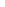 Question 2 2 points 2 points 2 points 2 points Save Each clock cycle the CPU spends waiting for a slower device is called a ____.Question 3 2 points 2 points 2 points 2 points Save Practical optical processors will probably appear first as full-fledged computer processors.Question 4 2 points 2 points 2 points 2 points Save MOVE tests the bit values in the source location and moves these values to the destination location.Question 5 2 points 2 points 2 points 2 points Save The ____ is a digital circuit that generates timing pulses, or signals, and transmits the pulses to other devices in the computer.Question 6 2 points 2 points 2 points 2 points Save An ____ is a template that specifies the number of operands and the position and length of the op code and operands.Question 7 2 points 2 points 2 points 2 points Save Arithmetic SHIFT instructions are more complex when applied to twos complement values because the rightmost bit is a sign bit.Question 8 2 points 2 points 2 points 2 points Save Many ____ create application software for specific processing needs.Question 9 2 points 2 points 2 points 2 points Save Unbiased information exists on the Web, and it’s generally easy to find.Question 10 2 points 2 points 2 points 2 points Save Hardware and software manufacturers are in the business of providing unbiased information about products.Question 11 2 points 2 points 2 points 2 points Save End users use ____ to perform specific tasks, such as processing customer orders or developing and formatting documents and financial analyses.Question 12 2 points 2 points 2 points 2 points Save The ____ discipline is the set of activities for installing and configuring infrastructure and application software components and bringing them into operation.Question 13 2 points 2 points 2 points 2 points Save In the binary32 format, the leading sign bit applies to the exponent, not the mantissa.Question 14 2 points 2 points 2 points 2 points Save Binary numbers are well suited to computer processing because they correspond directly with values in ____ logic.Question 15 2 points 2 points 2 points 2 points Save A(n) ____ is one instance, or variable, of a class.Question 16 2 points 2 points 2 points 2 points Save A(n) ____ is a related group of primitive data elements organized for some type of common processing and is defined and manipulated in software.Question 17 2 points 2 points 2 points 2 points Save The assignment of numeric codes to characters follows a specific order called a(n) ____.Question 18 2 points 2 points 2 points 2 points Save Using contiguous storage locations, especially in secondary storage devices, simplifies the allocation of storage locations.Question 19 2 points 2 points 2 points 2 points Save The advantage of using an index lies in the efficiency of record insertion, deletion, and retrieval.Question 20 2 points 2 points 2 points 2 points Save Zip files and archives are examples of lossless compression.Question 21 2 points 2 points 2 points 2 points Save Many computer system designers now rely on ____ to implement disk caching.Question 22 2 points 2 points 2 points 2 points Save Both multicore and multiple-processor architectures are examples of scaling up because they increase the power of a single computer system.Question 23 2 points 2 points 2 points 2 points Save With ____ compression, any data input that’s compressed and then decompressed is exactly the same as the original input.Question 24 2 points 2 points 2 points 2 points Save Devices attached to a system bus coordinate their activities with a common ____.Question 25 2 points 2 points 2 points 2 points Save ____ is an approach that partitions processing and other tasks among multiple computer systems.Question 26 2 points 2 points 2 points 2 points Save Lossless compression ratios higher than 50:1 are difficult or impossible to achieve with audio and video data.Question 27 2 points 2 points 2 points 2 points Save The ratio of cache hits to read accesses is called the cache’s ____.Question 28 2 points 2 points 2 points 2 points Save Because plasma displays actively generate colored light near the display surface, they’re brighter and have a wider viewing angle than LCDs.Question 29 2 points 2 points 2 points 2 points Save On paper, pixel size corresponds to the smallest drop of ink that can be placed accurately on the page.Question 30 2 points 2 points 2 points 2 points Save Printer technology can be classified into three common types: ____.Question 31 2 points 2 points 2 points 2 points Save ____ is the process of recognizing and responding to the meaning embedded in spoken words, phrases, or sentences.Question 32 2 points 2 points 2 points 2 points Save The first computer video display devices, introduced in the 1960s, consisted of an integrated keyboard and TV screen called a ____.Question 33 2 points 2 points 2 points 2 points Save PDF417 bar codes can hold around ____ of data.Question 34 2 points 2 points 2 points 2 points Save The most common display surfaces are paper and flat panel displays.Question 35 2 points 2 points 2 points 2 points Save Up to ____ channels of MIDI data can be sent over the same serial transmission lineQuestion 36 2 points 2 points 2 points 2 points Save A ____ is a set of computing resources with front-end interfaces and back-end resources.Question 37 2 points 2 points 2 points 2 points Save In a computation device, a(n) ____ is driven by a spring and pendulum, and each swing of the pendulum allows a gear to move one step under pressure from the spring.Question 38 2 points 2 points 2 points 2 points Save In the “layered approach,” knowledge of the machine’s physical details is embedded into system software and hidden from users and application programmers. This is commonly referred to as ____.Question 39 2 points 2 points 2 points 2 points Save “____” is the concept that the per-unit cost of producing goods or providing services decreases as the organization size increases.Question 40 2 points 2 points 2 points 2 points Save A ____ is a program that translates instructions in a programming language into CPU instructions.Question 41 2 points 2 points 2 points 2 points Save A(n) ____ is a program in which different sets of instructions are applied to different data input values.Question 42 2 points 2 points 2 points 2 points Save A personal digital assistant is a laptop computer that emphasizes small size, reduced weight, low cost, and wireless networking and is capable of performing only light-duty tasks, such as Web browsing, e-mailing, and word processing.Question 43 2 points 2 points 2 points 2 points Save Memory devices comprised of semiconductors and other forms of RAM with long-term or permanent data retention are generically known as ____.Question 44 2 points 2 points 2 points 2 points Save Electrical current can generate a magnetic field but a magnetic field cannot generate electricity.Question 45 2 points 2 points 2 points 2 points Save Coercible material per sector is greater at the center than in the platter edge.Question 46 2 points 2 points 2 points 2 points Save ____ stores each bit by using a single transistor and capacitor.Question 47 2 points 2 points 2 points 2 points Save Block size is normally stated in bytes and is generally the same between storage devices, especially in a single storage device.Question 48 2 points 2 points 2 points 2 points Save A ____ is a CPU cycle spent waiting for access to an instruction or data.Question 49 2 points 2 points 2 points 2 points Save Cost per unit decreases as an access method moves from serial to random to parallel.Question 50 2 points 2 points 2 points 2 points Save ____ is a read-ahead RAM that uses the same clock pulse as the system bus.